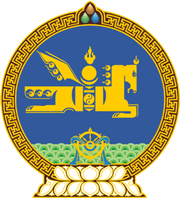 МОНГОЛ УЛСЫН ХУУЛЬ2020 оны 05 сарын 14 өдөр                                                                  Төрийн ордон, Улаанбаатар хотМОНГОЛ УЛСЫН ИХ ХУРЛЫН ТУХАЙ ХУУЛЬД ӨӨРЧЛӨЛТ ОРУУЛАХ ТУХАЙ 1 дүгээр зүйл.Монгол Улсын Их Хурлын тухай хуулийн 14 дүгээр зүйлийн 14.7 дахь хэсгийн “нэгэн бүрэн эрхийн хугацаанд буюу дөрвөн жилийн” гэснийг “2 жилийн” гэж өөрчилсүгэй.2 дугаар зүйл.Энэ хуулийг 2020 оны 05 дугаар сарын 07-ны өдөр баталсан Монгол Улсын Их Хурлын тухай хууль /шинэчилсэн найруулга/ хүчин төгөлдөр болсон өдрөөс эхлэн дагаж мөрдөнө.  		МОНГОЛ УЛСЫН 		ИХ ХУРЛЫН ДАРГА			        Г.ЗАНДАНШАТАР